南昌市商贸物流三年行动计划（2021-2023年）物流业是融合运输、仓储、货代、信息等产业的复合型服务业，是支撑国民经济发展的基础性、战略性、先导性产业。物流高质量发展是经济高质量发展的重要组成部分，也是推动经济高质量发展不可或缺的重要力量。商贸物流（与批发、零售、住宿、餐饮、居民服务等商贸服务业及进出口贸易相关的物流服务活动）作为物流业不可或缺的一块，大力发展商贸物流，有利于降低物流成本，提高流通效率。对于促进商贸服务业转型升级，提升流通产业竞争力，优化经济结构、转变增长动力具有重要意义。为贯彻落实《关于继续推进城乡高效配送专项行动有关工作的通知》(商建函〔2020〕195号)、《江西省人民政府办公厅关于印发江西省进一步激发商贸消费潜力促进商贸消费升级三年行动方案（2019-2021年）的通知》(赣府厅字〔2019〕10号)、《江西省人民政府办公厅关于印发江西省推动物流高质量发展促进形成强大国内市场三年行动计划(2020-2022年)的通知》（赣府厅字〔2020〕27号）、《关于印发2020年度商贸物流钢铁产业链链长制工作方案的通知》（赣工强省小组办字〔2020〕52号）等文件有关要求，进一步提升商贸物流发展水平，推动我市经济实现又好又快发展，特编制本行动计划。一、指导思想以习近平新时代中国特色社会主义思想为指导，全面贯彻党的十九大和十九届二中、三中、四中、五中全会精神，紧紧围绕统筹推进“五位一体”总体布局和协调推进“四个全面”战略布局，牢固树立创新、协调、绿色、开放、共享的发展理念，以供给侧结构性改革为主线，以降本增效为导向，以创新发展为动力，结合实施城乡配送专项行动和商贸物流产业链长制的工作部署，加强商贸物流基础设施网络建设，增强商贸物流企业活力，提升商贸物流与产业协同发展能力，全力推动商贸物流业高质量发展，加快建设“通道+网络”的商贸物流运行体系，推进商贸物流业“六化”发展（网络化、协同化、集约化、智能化、标准化、绿色化），为大南昌都市圈建设提供有力支撑，推动形成以国内大循环为主体、国内国际双循环相互促进的新发展格局。二、基本原则1、市场运作，政府引导。坚持市场在资源配置中决定性作用，强化企业的市场主体地位，调动企业主动性、积极性和创造性，激发市场主体活力。更好发挥政府作用，发挥政府在物流规划、标准制定、公共服务和营造制度环境等方面的引导作用，构建多元、开放、活力的物流市场体系。2、统筹协调，产业联动。按照区域一体化和城乡统筹发展要求，完善区域分拨中转体系和城乡配送网络体系建设。根据全市城镇、产业的发展布局，促进物流业与商贸业等产业联动发展。3、创新驱动，提质增效。加强大数据、云计算、5G、人工智能等先进技术在物流行业广泛应用，催生物流行业新一轮智能化变革。按照构建自主创新体系的要求，发展“互联网+”高效物流，加快商贸物流新技术、新模式、新业态发展，促进物流业提质增效。4、节约集约、绿色发展。积极盘活存量建设用地，优化土地利用结构，提升节约集约用地水平，确保重点商贸物流项目精准落地。鼓励采用节能环保技术和装备，降低商贸物流业的总体能耗和污染物排放水平，推动商贸物流绿色发展。三、发展目标到2023年，全市基本构建“层次分明、优势互补、产业融合、区域协同、信息通达、物畅其流”的现代商贸物流体系，以供应链、价值链为核心的商贸物流产业集聚发展，形成一批竞争力强、品牌知名度高的商贸物流企业，商贸物流业发展在国内同类城市处于先进水平。具体目标：1.商贸物流产业发展。商贸物流业规模质量不断提高，到2023年，全市商贸物流总额占社会物流总额比重达35%，商贸物流总收入、城乡配送货运量年均增长9%。2.商贸物流基础设施建设。布局合理、功能完善、有效衔接的全市城乡三级配送网络基本形成。物流园区具备多式联运、仓储、分拨、配送、信息处理等功能；公共配送中心满足公共仓储、零售门店、网购快递等各类企业共建共用的配送需求；末端配送网点具备取送货物功能，满足共享、便捷的要求。3.骨干商贸物流企业发展。积极培育、引进商贸物流龙头企业，力争到2023年，全市重点商贸物流园区新增2家，总数达到7家；重点商贸物流企业新增5家，总数达到20家；3A级以上物流企业达到35家，其中5A级物流企业4家。4.物流标准化和智能化。物流标准化智能化不断提升，“互联网+”高效物流长足发展，引导企业应用物联网、云计算、大数据等技术。物流标准化设施得到推广应用，其中标准托盘占全市托盘保有量比例达到60%以上。5.物流运行效率。配送组织方式更加集约，商贸物流企业仓库利用率达80%以上，配送车辆单程满载率达80%以上，往返满载率达50%以上，城市共同配送率达到50%。社会物流成本不断下降，社会物流总费用与GDP比率降至14.5%左右。四、空间布局1、“双核心”：打造商贸物流一南一北“双核心”。南部即向塘江西省物流中心，以铁路口岸、汽车物流基地、京东、苏宁、菜鸟、传化、赣电、安能等项目为支撑，充分发挥铁路优势，提升产业服务能力，打造覆盖全市辐射全省的商贸物流枢纽、“中欧班列”重要的陆海通道。北部依托昌北国际机场打造国际航空货运中心，构建航空、公路、铁路、水运等多式联运体系，完善航空口岸功能，打造中部地区重要空港物流中心、长江经济带重要航空枢纽、“一带一路”重要航空货运物流通道。2、“四组团”：昌南组团以青云谱区、南昌县为中心，依托汽车及零部件、生物医药、绿色食品等产业，打造集采购、生产、储存、批发、零售为一体的商贸物流产业链；昌北组团以临空经济区、经开区为中心，依托电子信息、家电制造、新能源汽车等产业，培育快递物流、电商物流、跨境物流等商贸物流新业态；昌西组团以红谷滩区、新建区、安义县为中心，依托商贸服务、现代农业、旅游休闲等产业，提升商贸物流服务品质，促进商贸消费升级；昌东组团以青山湖区、高新区为中心，依托消费电子、医药健康、航空制造、现代轻纺等产业，打造陆空联运、冷链物流等商贸物流新模式。3、“多通道”依托“京九”和“沪昆”一横一纵两大通道，增强南昌作为全国商贸物流节点城市的区域功能和联动发展能力，培育对优质资源要素的集聚力，形成辐射全省、承接东西、贯通南北商贸物流主通道。以“福银”、“向莆”、“杭长”等通道作为重要补充，加强与大南昌都市圈内主要城市衔接，构建以高速铁路、干线铁路、高速公路为骨干，普通公路、市域铁路、水运为支撑的多层次商贸物流通道。公路物流通道。打造以南昌为中心的“一环+十射”高速公路网和“一环十三射”的干线公路，加强与周边城市群和都市圈内的交通联系。水路物流通道。形成以赣江干线为主，干支畅通，江海直达的内河水运体系。将南昌打造为国家内河主枢纽港，长江经济带的关键节点。铁路物流通道。构建高速铁路-城际铁路-市域（郊）-快线-干线多层次客货分离的铁路网络系统，建设中部地区铁路客货运中心枢纽，实现1小时内通都市圈核心城镇，2小时内通达长江中游城市群。航空物流通道。加密与国内中心城市（北京、重庆、成都、深圳、上海、广州）、一带一路重要城市（乌鲁木齐、拉萨、沈阳等）联系的国内航线。新增与一带一路重要国家（印度、泰国、俄罗斯、哈萨克斯坦、波兰等）的国际航线。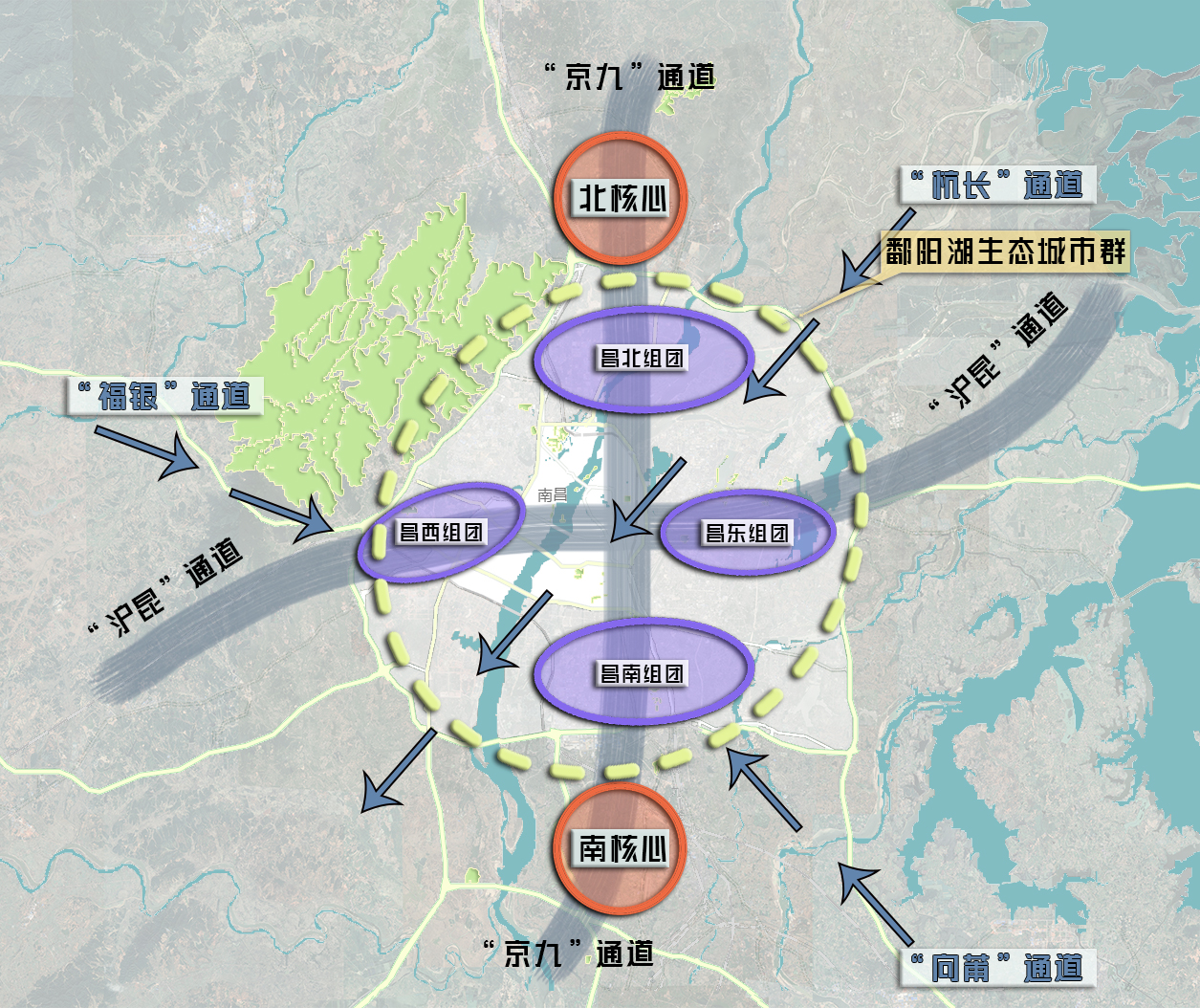 图1  南昌市商贸物流布局图五、主要任务（一）完善商贸物流网络建设构建城乡高效配送网络体系。加快构建城乡双向畅通的物流配送网络，重点抓好“352”工程，完善城市共配中心、区域“共配”体系、末端公共服务点三级城乡配送网络，重点推进综合共配中心、分拨中心建设，提升改造快消品、农产品、药品、家电、快递、商贸市场等专业化配送中心，推动城市仓储、零担运输、电商、邮政、快递等各类企业向综合共配中心、分拨中心集聚，强化综合共配中心、分拨中心的公共属性和集聚辐射功能。以邮政快递、供销网点为支撑，解决物流配送最后“一百米”问题。大力推进网点标准化建设。深入推进快递进社区、商业区、厂区、高校、农村等末端综合服务网点建设。构建相互衔接、互联互通的城乡配送网络。完善农村物流网络。加强与交通、供销等部门协同联动，充分利用农村综合运输服务站，拓展农资及农产品仓储、日用品分拨配送等功能。以农村小卖部、综合服务社、村邮站、快递网点等为载体，开展农村日用生活消费品、农资及快件的接取送达服务。加强与邮政部门合作，拓展城乡配送范围，推动快递企业下乡进村，建设农村物流快递包裹公共取送点，提升快递网点覆盖率。鼓励农村物流企业与农业生产企业、农产品经销商、大型连锁超市、电商平台等建立稳定的业务合作关系，探索形成“种植基地+生产加工+商贸流通+物流运输”一体化服务体系。（二）加强商贸物流与产业融合发展促进物流业与商贸业融合发展。深入实施促进商贸消费升级三年行动，强化“转型”、“添色”、“培优”、“搭台”、“融合”五大举措，进一步激发消费潜力，全面促进物流业与商贸业融合发展。聚焦餐饮、汽车销售、网络零售、建材家居等重点行业，支持新洪城大市场、深圳农产品批发市场、南昌肉联厂等商品交易市场进一步完善物流服务功能，逐步形成集展示、交易、仓储、加工、配送等功能于一体的批发交易型配送模式。支持商贸服务企业与物流企业、生产企业通过共用信息系统，实现数据共用、资源共享、信息互通，提高企业对市场变化的反应能力和供应链管理水平。发挥物流业对农业的支撑带动作用。统筹农产品产地、集散地、销地批发市场、农产品冷链物流中心等设施建设。加强农产品产地仓储保鲜冷链设施建设，对农产品产地市场和田间地头建设初加工、预冷、储藏、分等分级等设施，保证冷链物流体系的首个环节不会断链。综合考虑产业布局、市场需求、发展空间等因素，在冷链仓储设施供给相对过剩的地区，通过淘汰一批、盘活一批、升级一批等举措，促进冷链仓储行业健康有序发展。在冷链仓储设施供给不足的地区，科学规划、合理布局，建设一批先进冷链仓储设施。加快推进物流园区、农产品批发市场等冷链物流配套设施建设，支持大型连锁企业改造建设生鲜食品配送中心，提高集中配送能力。鼓励生鲜农产品经营主体加强与配送、快递等企业合作，开展多品种、小批量、多批次的冷链共同配送服务。（三）促进商贸物流集约化发展加快培育商贸物流龙头企业。鼓励商贸物流企业做大做强，形成一批商贸物流龙头企业。支持传统商贸物流企业向产业链上下游延伸服务，与货主企业建立战略合作关系，向多式联运经营人、综合物流服务商转变。积极培育和引进国内外大型商贸物流企业，带动全市商贸物流行业提高服务质量和水平。支持商贸物流企业申报国家认证，重点培育一批3A级以上物流企业。推进快递业与民航、铁路、公路等运输行业联动发展，加快形成一批大型快递企业，构建覆盖城乡的快递物流服务体系。引导商贸物流业围绕交通枢纽、大型商品集散地和特色产业基地集聚发展，发挥物流产业集群规模效应。大力发展商贸物流新业态。积极培育供应链管理、冷链物流、快递物流、电子商务物流、跨境物流、物流金融等物流新业态。引进和扶持一批高效提供信息咨询、订单管理、商品配送、仓储服务等综合物流服务的第四方物流企业。发展物流平台经济，打造一批面向商贸物流企业提供专业化管理和个性化增值服务的集成化服务平台。引导商贸物流龙头企业围绕核心业务优化供应链管理，与上下游企业建立供应链联盟。鼓励和引导商贸物流企业开展“网络平台道路货物运输”试点，提高货物运输组织化、规模化水平。发展供应链金融，畅通线上线下资金流、信息流和物流。（四）提升商贸物流智能化水平推动应用智能化物流设备。推动商贸物流企业加强信息化管理系统和云计算、人工智能等信息化技术应用，支持物流园区、配送（分拨）中心和大型仓储设施等应用物联网技术，加快数字化终端设备的普及应用。推动南昌京东亚洲一号、苏宁易购电商物流中心等“信息系统+货架+托盘（周转箱、筐）+叉车”智能仓储设施建设，加快快递智能分拣设施建设，推动进贤县韵达、经开区顺丰等快递智能分拨中心项目建设。加快邮政智能快（邮）件箱布局建设，推动智能快（邮）件箱进社区、商业区、校区、机关。创新商贸物流服务新模式。推动大数据、云计算、物联网、人工智能、区块链等新一代信息技术与商贸物流产业深度融合，推进“互联网+”商贸物流模式创新，发展“互联网+”车货匹配、“互联网+”运输协同、“互联网+”城乡配送、“互联网+”供应链管理等创新模式，加快建立城乡配送公共信息平台，保障信息平台汇集配送需求和运力资源的信息服务功能，提升资源整合、交易撮合、订单管理、配载管理等交易服务功能，拓展车辆调度、路径优化、信用评价、车辆监管、运力调控、绩效统计等管理服务功能。促进上下游企业和公共信息平台互联互通，推动跨地区、跨行业的仓配信息融合共享。探索配送平台与交通监管平台的数据交互和统筹管理。（五）推进商贸物流标准化建设推广应用标准托盘及单元化物流。巩固南昌市国家物流标准化试点成果，在全市商贸物流业广泛推广应用1200mm×1000mm标准托盘、600mm×400mm系列包装模数周转箱（筐）、货笼等单元化载器具，鼓励商贸物流企业对自有非标准托盘进行标准化改造、更新。加快推动国磊托盘租赁服务、赣兴果品农产品周转箱循环体系及服务平台等项目建设，建立共享模式的“托盘池”“周转箱池”循环共用以及托盘服务运营网络，提升配送效率。提升配送车型标准化水平。推动运用标准化托盘为切入点，制定《城乡物流配送车辆选型技术要求》地方标准，推进配送车辆标准化，鼓励专项行动企业参与城乡配送车辆相关标准自修订；鼓励物流车辆生产企业推进车辆技术升级，逐步实现配送车辆轻量化、节能化；进一步规范城市配送货运车辆，全市统一推广厢式、封闭式货运车辆。积极推进符合国家标准的新能源车辆在城市配送中的应用，加快新能源车辆充电桩等配套设施的建设。（六）普及商贸物流绿色化应用推广绿色仓储。发展绿色仓储，鼓励和支持在物流园区、配送（分拨）中心等大型仓储设施应用绿色建筑材料、节能技术与装备以及能源合同管理等节能管理模式。合理规划仓库空间布局与功能布局，充分考虑仓储运营的需求，合理配置作业门、可调节月台、移动登车桥等设施，重点推广应用仓库屋顶光伏发电、冷库节能技术、节能灯、电动叉车等新材料、新技术、新设备。推广绿色包装。开展绿色包装容器与技术研发，支持使用标准化、减量化、可循环利用和可降解的包装材料。鼓励采用清洁包装技术，合理使用包装物品，大力降低原材料和能源消耗。推动包装回收再利用，建立包装生产者、使用者和消费者在内的多方协同回收体系。建立快递包装物社会化回收利用体系,强化快递物流企业使用符合标准的可循环包装材料。六、重点工程（一）商贸物流园区提升工程1、推动园区转型升级。整合现有园区,支持优势园区做大做强,引导物流需求不足和同质化竞争明显的园区进一步完善功能、强化特色、创新发展。科学布局新建园区,综合考虑区域商贸需求、城镇化建设等因素,支持建设一批规模适当、功能完备、业态先进、多式联运的现代化商贸物流园区,提升全市园区整体发展水平。2、加强园区设施建设。加快园区现代化仓储设施、多式联运设施和信息服务平台建设,完善园区水、电、路、网络、通信和园区周边道路、铁路、水路等基础设施和生活配套设施,推广甩挂运输、集装箱运输、托盘化单元装载和智能化管理技术,提高物流效率,降低储运损耗,打造绿色低碳园区。（二）供应链协同推进工程1、鼓励商贸企业分离外包物流业务。加大商贸企业主辅分离推进力度, 加快推动新洪城大市场、深圳农产品批发市场等大型商贸流通企业向供应链“链主”转型，支持煌上煌、绿滋肴等一批有条件的企业设立专业物流公司,再造企业内部流程,开展社会化物流业务。鼓励商贸企业与第三方物流企业建立长期合作关系,外包企业物流业务。2、积极发展消费物流。鼓励邮政、快递企业针对结合南昌重点产业，在电子产品、药品等单位价值较高以及纺织服装、工艺品等个性化较强的产品提供高品质、差异化寄递服务。支持生鲜农产品及食品全程冷链物流体系建设，加快农产品产地“最先一公里”预冷、保鲜等商品化处理和面向城市消费者“最后一公里”的低温加工配送设施建设。（三）城乡高效配送工程1、提升基础设施保障能力。加强城乡配送三级网络建设,结合中心城区和各县（区）主要商贸设施布局,打造一批用地集约、设施先进、运转高效的公共配送中心,完善末端配送网点和配送车辆停靠、装卸作业场地设施,增强城市公共配送服务能力。2、优化城市配送管理。改善城市配送车辆通行环境, 调整城区货运交通管理政策，缩短禁货时段，改进城市配送车辆通行许可证发放制度,放宽城市配送车辆停靠限制,制定新能源货车通行的便利管理措施,实现新能源货车差别化通行管理。3、创新城乡配送模式。推广集约高效、协同共享的城乡高效配送模式，重点推进大型连锁商业企业统一配送、零担专线运输“落地配”、线上线下统一配送、中央厨房冷链配送和农村末端配送整合模式，为商贸流通、进出口贸易提供高效配送服务。（四）特色物流培育工程1、电子商务物流。深化与阿里巴巴、京东、拼多多等知名电商的战略合作，深入推动“赣品网上行”，扩大电子商务物流业务规模。推动高铁货运场站、空港货运设施建设，积极开展高铁、航空快递业务。以跨境电商综合试验区建设为契机，在一般贸易、加工贸易等传统外贸模式基础上，开拓跨境电子商务新模式，依托昌北机场空侧综合邮件处理中心项目，建设跨境电商集散分拨中心。2、冷链物流。壮大行业龙头企业，提升农产品产地、批发市场等重要节点的冷链设施水平，完善网络布局，加快构建适应农产品产地预冷、农产品精深加工、居民消费习惯、消费升级需求相适应的冷链物流体系。鼓励大型批发市场和连锁零售企业加快生鲜农产品配送中心建设，在做好企业内部配送的基础上逐步发展为为社会提供公共服务的第三方冷链物流中心。加强冷链物流设施设备信息化改造，建设产业链全流程质量监控和追溯体系。3、保税物流。加快发展中国（南昌）跨境电子商务综合试验区，支持“单一窗口”建设，在信息共享、统计监测、打造跨境电商产业链等方面先行先试。加快建设跨境电商产业园，积极引进国内外知名跨境电商企业，大力培育本土龙头企业，完善配套产业链，形成集群效应，打造良好的跨境电商生态圈。支持企业建立全球物流供应链和境外物流服务体系，通过整合省内外贸、物流、电商等企业现有的海外仓储资源，支持有实力的企业建设一批跨境电子商务公共海外仓。扩大智能手机、汽车零部件、高档服装等产品保税物流规模。依托南昌航空口岸积极申建冰鲜水产品、食用水生动物、水果、种子苗木、肉类、药品等进境指定口岸，进一步提高口岸通关效率，完善电子口岸平台。七、保障措施（一）加强组织领导成立南昌市商贸物流业发展领导小组，统筹推动商贸物流业发展，加强与发改、交通运输、自然资源、邮政管理等部门联系，建立物流业重大推进事项会商协调机制。各区（县）结合实际，建立健全商贸物流业发展机构和协调调度机制，确保推进实效。（二）实施规划引领争取将商贸物流发展规划纳入城市总体规划、土地利用总体规划，引导商贸物流企业、项目向规划区域集聚，增强规划的指导性和强制性；指导组织各区（县）、开发区将商贸物流专项规划内容纳入控制性详细规划编制工作，科学合理布局新建物流园区、物流中心和配送中心，盘活存量资源，注重区域物流发展的一致性。（三）强化用地保障在土地利用总体规划、城市总体规划中综合考虑商贸物流发展用地，统筹安排商贸物流及配套公共服务设施用地选址和布局。探索建立商贸物流用地节约集约利用的激励和约束机制，支持利用工业企业旧厂房、仓库和存量土地资源建设商贸物流设施或提供商贸物流服务。（四）营造良好环境合理设置城市配送所需的公用仓储、配送车辆停靠、装卸、充电等配套设施和场地，完善城市配送车辆通行有关制度，为企业发展夜间配送、共同配送创造条件。加大执法力度，严厉打击侵权假冒行为，完善举报投诉服务体系，规范市场主体经营行为。（五）创新金融支持鼓励符合条件的国有企业、金融机构、大型物流企业集团等设立商贸物流产业发展投资基金。鼓励银行等金融机构开发支持商贸物流业发展的供应链金融产品和融资服务。支持符合条件的商贸物流企业通过运用各种融资工具、上市等方式拓宽融资渠道。（六）加快人才培养支持高校、协会和企业加强合作，推动学科建设，完善商贸物流理论体系，通过学历教育、职业教育、继续教育、社会培训等多种方式培养市场急需的商贸物流管理人才和技术操作人才。定期组织高校和企业开展商贸物流人才对接会，满足企业可持续发展用人需求。（七）加大宣传引导强化商贸物流工作舆论环境营造，充分依托电视、广播、报刊等传统新闻媒介和抖音、微信公众号、互联网等新媒体。多角度、多形式加强宣传报道，形成良好发展氛围。（八）建立统计考核依托主要行业协会建立商贸物流发展动态监测和第三方评估机制，研究制定商贸物流发展统计和评价体系，定期发布研究报告，为相关政府部门决策提供参考，引导行业健康发展。附件：1.南昌市商贸物流三年行动计划重点项目清单附件1南昌市商贸物流三年行动计划（2021-2023年）重点项目清单专栏1  商贸物流配送网络节点布局专栏1  商贸物流配送网络节点布局专栏1  商贸物流配送网络节点布局专栏1  商贸物流配送网络节点布局序号节点类型节点名称简要情况1一级节点昌北国际物流港新建昌北国际物流港，投资50亿元，占地面积为1453万平方米。2一级节点昌西南物流园新建昌西南物流园，投资27亿元，占地面积799万平方米。3一级节点合怡供应链向塘物流园项目用地800亩，建设9万平方米产业楼、高标准仓库等设施。4一级节点鑫润物流园项目用地680亩，建设物流配送中心15万平方米、仓库9万平方米、电子商务服务中心2万平方米等。5二级节点京东亚洲一号南昌向塘物流园项目用地 400 亩,主要建设营业中心、区域结算中心、京东电商产业园、综合创新示范基地等设施。6二级节点苏宁易购江西电商物流中心项目用地 600 亩,建设内容包括苏宁江西区域电商总部、快递快运总部、区域运营、结算中心等设施。7二级节点南昌传化智能公路港项目用地 344.9 亩,建设 12.3 万平方米物流分拨中心、含百世快递定制仓在内的智能仓储中心、企业发展中心、综合配套中心、零担专线、城市配送中心等七大功能区。8二级节点中国智能骨干网南昌核心节点项目用地 200 亩,建设 6.8 万平方米智能骨干网及菜鸟网络结算中心、运营中心、物流大数据信息平台、供应链金融服务中心等电商仓储物流中心设施。9二级节点南昌肉类联合加工厂冷链物流中心项目用地 272.58 亩,建设 27.43 万平方米冷库仓储设施,冷库容量 30 万吨,预计年货运量达到 300 万吨以上。10二级节点顺丰南昌电商产业园项目用地 178 亩,建筑面积 13.55 万平方米,主要建设智能物流分拣中心、智能高端仓储、商务配套中心、电商企业中心等设施。11二级节点韵达江西快递电商总部基地项目用地 285 亩,建设快递作业区 10万平方米。配套 23 套智能化矩阵自动分拣设备,平面输送线 1.6 万多米。专栏2  商贸物流与产业融合发展消费物流：加快向塘铁路口岸商品车物流基地建设，推动和支持江铃实顺、中联物流与中铁特货合作，优化铁路运输组织模式，稳定衔接车船班期，提高商品车铁路、水路运输比例；优化商品车城市配送通道，便利合规车辆运输车通行。冷链物流：以肉联厂、玉丰实业、新太好冷链、深农冷链等大型冷链物流企业为基础，积极申报国家冷链物流骨干基地，支持生鲜农产品及食品全程冷链物流体系建设，加快农产品产地“最先一公里”预冷、保鲜等商品化处理和面向城市消费者“最后一公里”的低温加工配送设施建设。快递物流：鼓励邮政、顺丰、中通、韵达等快递企业结合南昌产业需求，针对高端电子消费产品、医药品等单位价值较高以及纺织服装、工艺品等个性化较强的产品提供高品质、差异化寄递服务，促进精益制造和定制化生产发展。国际物流：加快推进昌北国际机场三级改扩建工程建设，构建现代国际物流体系，发展面向集成电路、生物制药、高端电子消费产品、高端精密设备等高附加值制造业的全流程航空物流，促进“买全球”“卖全球”。供应链物流：鼓励物流企业面向制造业转型升级需求，拓展提升综合服务能力，为生产企业提供采购物流、入厂物流、交付物流、回收物流等精细物流服务，重塑业务流程，建立面向企业用户的一体化智慧供应链管理服务体系，推动物流业与制造业协调发展，进一步降低产业物流成本。智慧物流：支持商贸物流企业通过应用5G、云计算、物联网等先进技术，提升企业管理水平，整合功能、延伸服务领域，实现运输、仓储、配送一体化管理；加快建设物流公共信息平台、园区综合服务信息平台、物流金融服务平台等，全力打造“智能物流园、智慧供应链”。序号主要任务项目名称项目内容简介投资金额（亿元）项目预计完成时间项目预计完成时间项目预计完成时间责任单位责任单位责任单位序号主要任务项目名称项目内容简介投资金额（亿元）2021年2022年2023年推荐单位指导单位实施单位1完善商贸物流网络建设中国智能骨干网南昌核心节点项目项目用地 200 亩,建设 6.8 万平方米智能骨干网及菜鸟网络结算中心、运营中心、物流大数据信息平台、供应链金融服务中心等电商仓储物流中心设施。2012月份竣工南昌县政府市商务局南昌传云物联网技术有限公司2完善商贸物流网络建设南昌传化智能公路港项目项目用地 344.9 亩,建设 12.3 万平方米物流分拨中心、含百世快递定制仓在内的智能仓储中心、企业发展中心、综合配套中心、零担专线、城市配送中心等七大功能区。2012月底竣工南昌县政府市商务局南昌传化智联公路港物流有限公司3加强商贸物流与产业融合发展昌北机场空侧综合邮件处理中心建设项目项目主要建设国内空侧邮件分拣处理中心、国际互换局、高端物流和跨境电商仓储仓配中心、生产辅助用房等,并将配置若干个相当机型停机位。12.76月份竣工新建区政府市邮政管理局中国邮政公司江西分公司4加强商贸物流与产业融合发展江西合怡供应链向塘物流园区项目项目用地800亩，建设9万平方米产业楼，高标准仓库等设施。2012月份竣工南昌县政府市商务局江西合怡供应链管理有限公司序号主要任务项目名称项目内容简介投资金额（亿元）项目预计完成时间项目预计完成时间项目预计完成时间责任单位责任单位责任单位序号主要任务项目名称项目内容简介投资金额（亿元）2021年2022年2023年推荐单位指导单位实施单位5促进商贸物流集约化发展鑫润物流园一期项目项目用地 680 亩,建设物流配送中 心15 万平方米、各类仓库 9 万平方米、交易中心 0.8 万平方米、各类交易商铺1.1 万平方米、电子商务服务中心 2 万平方米、露天堆场面积 8 万平方米、停车场 8 万平方米及其他配套附属设施。76月份竣工新建区政府市商务局江西鑫润置业有限公司6促进商贸物流集约化发展苏宁易购江西电商物流中心项目项目用地 600 亩,建设内容包括苏宁江西区域电商总部、快递快运总部、区域运营、结算中心等设施。2012月份竣工南昌县政府市商务局江西苏宁辰逸商业管理有限公司7提升商贸物流智能化水平京东亚洲一号南昌向塘物流园项目项目用地 400 亩,主要建设营业中心、区域结算中心、京东电商产业园、综合创新示范基地等设施。106月份竣工南昌县政府市商务局南昌晨旭物流有限公司8提升商贸物流智能化水平顺丰南昌电商产业园项目项目用地 178 亩,建筑面积 13.55 万平方米,主要建设智能物流分拣中心、智能高端仓储、商务配套中心、电商企业中心等设施。6.112月份竣工经开区管委会市邮政管理局南昌市丰泰产业园管理有限公司序号主要任务项目名称项目内容简介投资金额（亿元）项目预计完成时间项目预计完成时间项目预计完成时间责任单位责任单位责任单位序号主要任务项目名称项目内容简介投资金额（亿元）2021年2022年2023年推荐单位指导单位实施单位9提升商贸物流智能化水平韵达江西快递电商总部基地建设项目项目用地 285 亩,建设快递作业区 10万平方米。配套 23 套智能化矩阵自动分拣设备,平面输送线 1.6 万多米。209月份竣工进贤县政府市邮政管理局南昌韵至达电子商务有限公司10提升商贸物流智能化水平江西省冷链物流大数据平台平台建成后年数据采集量过百亿级;冷链大数据云计算能力超过每天十亿条,可在每小时内处理 10TB 数 据,满足300 万吨以上冷链库容、 1 万辆冷链物流车接入、 10 万冷链员工作业的云计算处理能力;神经网络冷链全链条作业优化算法建模能力达到国内领先水平。0.512月份竣工市供销社市商务局江西省供销集团有限公司11推进商贸物流标准化建设赣兴果品标准化周转箱循环共用体系及箱链天下物流包装智能服务平台建设项目全国构建 20 个运营中心和 20 个周转仓,标准化周转箱数量超 5000 万个,标准托盘年租赁量达 5 万个以上,基本实现果品种类的全覆盖,成为全国领先的物流包装智能服务平台,平台用户突破1 万个。112月份竣工青云谱区政府市商务局江西省赣兴果品服务有限公司12推进商贸物流标准化建设标准托盘租赁服务体系建设项目在全市建立标准托盘租赁服务网络，建设省级运营服务中心，设立20万片托盘池，开发省级标准托盘公共信息系统。0.0612月份竣工南昌县政府市商务局江西国磊供应链集团公司序号主要任务项目名称项目内容简介投资金额（亿元）项目预计完成时间项目预计完成时间项目预计完成时间责任单位责任单位责任单位序号主要任务项目名称项目内容简介投资金额（亿元）2021年2022年2023年推荐单位指导单位实施单位13普及商贸物流绿色化应用南昌肉类联合加工厂冷链物流中心建设项目项目用地 272.58 亩,建设 27.43 万平方米冷库仓储设施,冷库容量 30 万吨,预计年货运量达到 300 万吨以上。19.16月份竣工青云谱区政府市商务局国营南昌肉类联合加工厂